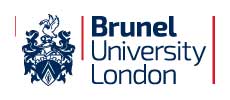 RESEARCH DEGREESSATISFACTORY COMPLETION OF MINOR AMENDMENTS TO THESIS FORMI certify that the minor amendments detailed in the Report of Examiners for the above candidate have been satisfactorily completed.Please return to the College PGR Programmes Office, to be forwarded to the Student Centre.Student NameStudent NumberCollege and DepartmentShort Thesis TitleLong Thesis TitleName:Capacity * (* delete as applicable)Internal/External ExaminerSignatureDate